                Федерация гимнастики Узбекистана Международный турнир по художественной гимнастике                                         ‘Shining Star’                                                       9 – 13 ноября 2023 г.           Taшкент                                                                       ПРИГЛАШЕНИЕOРГАНИЗАТОРOРГАНИЗАТОРФедерация гимнастики УзбекистанаКонтактный представитель: Tимур Абдувалиев100100 Uzbekistan, Kurgazma Str. 103A, TashkentТ. +998 71 2352799Moб. +998 97 7722421Email: uzb.qym.fed@qmail.comWeb-site: www.gymnastics.uzФедерация гимнастики УзбекистанаКонтактный представитель: Tимур Абдувалиев100100 Uzbekistan, Kurgazma Str. 103A, TashkentТ. +998 71 2352799Moб. +998 97 7722421Email: uzb.qym.fed@qmail.comWeb-site: www.gymnastics.uzМЕНЕДЖМЕНТ СОРЕВНОВАНИЙМЕНЕДЖМЕНТ СОРЕВНОВАНИЙОбщее руководство организацией и проведением соревнований осуществляют Министерство молодежной политики и спорта Республики Узбекистан и Федерация гимнастики Узбекистана. Непосредственная организация соревнований возложена на Федерацию гимнастики Узбекистана и главную судейскую коллегию.Общее руководство организацией и проведением соревнований осуществляют Министерство молодежной политики и спорта Республики Узбекистан и Федерация гимнастики Узбекистана. Непосредственная организация соревнований возложена на Федерацию гимнастики Узбекистана и главную судейскую коллегию.ДАТЫДАТЫ9 – 13 ноября 2023 г.9 – 13 ноября 2023 г.МЕСТО ПРОВЕДЕНИЯМЕСТО ПРОВЕДЕНИЯTaшкент,Специализированная Республиканская детско-юношеская школа гимнастикиUzbekistan, Tashkent, 2A Korhoja Ota Str.Т.: +998712358930 uss.sport@mail.ruwww.uss.sport.uz 	Taшкент,Специализированная Республиканская детско-юношеская школа гимнастикиUzbekistan, Tashkent, 2A Korhoja Ota Str.Т.: +998712358930 uss.sport@mail.ruwww.uss.sport.uz 	ПРАВИЛА ПРАВИЛА Правила ФИЖ в год проведения турнираПравила ФИЖ в год проведения турнираУЧАСТНИКИ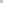 УЧАСТНИКИПредставители Национальных Федераций, спортивных клубов, а также команды региональных спортивных центров Узбекистана:гимнастки  2010, 2011 и 2012 г.р.Представители Национальных Федераций, спортивных клубов, а также команды региональных спортивных центров Узбекистана:гимнастки  2010, 2011 и 2012 г.р.СУДЬИСУДЬИСудьи с действительными Национальной и Международной категориямиСудьи с действительными Национальной и Международной категориямиСОСТАВ ДЕЛЕГАЦИИСОСТАВ ДЕЛЕГАЦИИИндивидуальная программа:3     гимнастки3     тренера1     судьяглава делегации 1     врач Групповые упражнения:гимнастоктренерa1     судья1     глава делегации1     врачИндивидуальная программа:3     гимнастки3     тренера1     судьяглава делегации 1     врач Групповые упражнения:гимнастоктренерa1     судья1     глава делегации1     врачКРАЙНИЙ СРОК РЕГИСТРАЦИИКРАЙНИЙ СРОК РЕГИСТРАЦИИЗаявки принимаются до 9 октября 2023 г.Заявки принимаются до 9 октября 2023 г.ФОРМАТ СОРЕВНОВАНИЙФОРМАТ СОРЕВНОВАНИЙМногоборье и финалы в отдельных видах для индивидуальных гимнасток и групп. Гимнастки или группы, не подготовившие программу многоборья, могут принять участие в соревнованиях и имеют право на участие в финалах.Многоборье и финалы в отдельных видах для индивидуальных гимнасток и групп. Гимнастки или группы, не подготовившие программу многоборья, могут принять участие в соревнованиях и имеют право на участие в финалах.ТЕХНИЧЕСКИЙ ДЕЛЕГАТТЕХНИЧЕСКИЙ ДЕЛЕГАТГёзель Муминова – Президент Технического Комитета AGU по художественной гимнастикеГёзель Муминова – Президент Технического Комитета AGU по художественной гимнастикеПРЕДВАРИТЕЛЬНАЯ ПРОГРАММАПРЕДВАРИТЕЛЬНАЯ ПРОГРАММА11. 2023 – прибытие 11. 2023 – официальные тренировки11. 2023 – индивидуальное многоборье и финалы (обруч, мяч)                            многоборье групп (5 обручей)11. 2023 – индивидуальное многоборье и финалы (булавы, лента)                            многоборье групп (5 пар булав)11. 2023 – отъезд делегаций11. 2023 – прибытие 11. 2023 – официальные тренировки11. 2023 – индивидуальное многоборье и финалы (обруч, мяч)                            многоборье групп (5 обручей)11. 2023 – индивидуальное многоборье и финалы (булавы, лента)                            многоборье групп (5 пар булав)11. 2023 – отъезд делегацийНАГРАЖДЕНИЯНАГРАЖДЕНИЯМедали, сувениры и дипломы за 1 – 3 места в многоборье и в финалах в отдельных видах.Медали, сувениры и дипломы за 1 – 3 места в многоборье и в финалах в отдельных видах.MEДОБСЛУЖИВАНИЕMEДОБСЛУЖИВАНИЕОрганизаторы предоставят первую помощь и медобслуживание во время соревнований. Сопровождающие лица отвечают за жизнь и безопасность участниц.Организаторы предоставят первую помощь и медобслуживание во время соревнований. Сопровождающие лица отвечают за жизнь и безопасность участниц.ВИЗЫВИЗЫВизовые запросы должны быть поданы в Оргкомитет до 9 октября 2023 г.Следует указать подробные паспортные данные, даты приезда/отъезда, должности и город обращения за визами.Визовые запросы должны быть поданы в Оргкомитет до 9 октября 2023 г.Следует указать подробные паспортные данные, даты приезда/отъезда, должности и город обращения за визами.СТРАХОВАНИЕПринимающая федерация и Oргкомитет не несут ответственности за какие-либо обязательства при несчастных случаях, болезни (включая COVID-19), репатриации и т. п.Технический регламент предусматривает, что все участвующие федерации несут ответственность за принятие собственных мер по обеспечению необходимой действующей страховки от болезней, несчастных случаев и репатриации для всех членов своей делегации.Базовая страховка (на случай болезни, несчастного случая и репатриации) в вашей стране проживания является обязательной.Все участвующие федерации должны иметь медицинскую страховку, страхование от несчастных случаев и страхование на случай репатриации для всех членов своей делегации. Oргкомитет проверит наличие страхового покрытия после прибытия членов делегации (например, сопроводительную записку или ксерокопию действительного страхового свидетельства). Страховка должна быть действительна по крайней мере со дня прибытия делегации и должна действовать в течение всего срока пребывания делегации.Принимающая федерация и Oргкомитет не несут ответственности за какие-либо обязательства при несчастных случаях, болезни (включая COVID-19), репатриации и т. п.Технический регламент предусматривает, что все участвующие федерации несут ответственность за принятие собственных мер по обеспечению необходимой действующей страховки от болезней, несчастных случаев и репатриации для всех членов своей делегации.Базовая страховка (на случай болезни, несчастного случая и репатриации) в вашей стране проживания является обязательной.Все участвующие федерации должны иметь медицинскую страховку, страхование от несчастных случаев и страхование на случай репатриации для всех членов своей делегации. Oргкомитет проверит наличие страхового покрытия после прибытия членов делегации (например, сопроводительную записку или ксерокопию действительного страхового свидетельства). Страховка должна быть действительна по крайней мере со дня прибытия делегации и должна действовать в течение всего срока пребывания делегации.AККРЕДИТАЦИЯПредставитель делегации должен представить:- Паспорта всех членов делегации- Медицинскую страховку- 2 компакт-диска с музыкой на каждую участницу- Компакт-диск с Национальным Гимном- Национальный ФлагПредставитель делегации должен представить:- Паспорта всех членов делегации- Медицинскую страховку- 2 компакт-диска с музыкой на каждую участницу- Компакт-диск с Национальным Гимном- Национальный ФлагАВИАПЕРЕЛЕТЫДелегации оплачивают авиаперелеты своих команд.Рейсы прибытия следует сообщить в Оргкомитет до 25 октября 2023 г.Делегации оплачивают авиаперелеты своих команд.Рейсы прибытия следует сообщить в Оргкомитет до 25 октября 2023 г.МЕСТНЫЙ ТРАНСПОРТТранспортные расходы для всех аккредитованных лиц из аэропорта  Ташкента в гостиницы и обратно, а также из гостиниц до места проведения соревнований и обратно будут осуществляться за счет Оргкомитета в случае, если гостиница будет забронирована через Оргкомитет.Транспортные расходы для всех аккредитованных лиц из аэропорта  Ташкента в гостиницы и обратно, а также из гостиниц до места проведения соревнований и обратно будут осуществляться за счет Оргкомитета в случае, если гостиница будет забронирована через Оргкомитет.РАЗМЕЩЕНИЕ ДЛЯ ИНОСТРАННЫХ УЧАСТНИКОВЗаявки на проживание делегаций принимаются до 9 октября 2023 г.:Отель GYM Hotel2-местный номер - 300 000 узб. сумов на чел./ночь без завтрака3-местный номер - 250 000 узб. сумов на чел./ночь без завтракаОтель EXPO HOTEL1-местный номер - 500 000 узб. сумов на чел./ночь без завтрака2-местный номер - 400 000 узб. сумов на чел./ночь без завтракаОтель PAKHTAKOR ATHLETICS1-местный номер - 350 000 узб. сумов на чел./ночь без завтрака2-местный номер - 300 000 узб. сумов на чел./ночь без завтракаПо просьбе Национальных Федераций Оргкомитет обеспечит проживание и питание для 1 гимнастки, 1 тренера и 1 судьи.Заявки на проживание делегаций принимаются до 9 октября 2023 г.:Отель GYM Hotel2-местный номер - 300 000 узб. сумов на чел./ночь без завтрака3-местный номер - 250 000 узб. сумов на чел./ночь без завтракаОтель EXPO HOTEL1-местный номер - 500 000 узб. сумов на чел./ночь без завтрака2-местный номер - 400 000 узб. сумов на чел./ночь без завтракаОтель PAKHTAKOR ATHLETICS1-местный номер - 350 000 узб. сумов на чел./ночь без завтрака2-местный номер - 300 000 узб. сумов на чел./ночь без завтракаПо просьбе Национальных Федераций Оргкомитет обеспечит проживание и питание для 1 гимнастки, 1 тренера и 1 судьи.КРАЙНИЕ СРОКИВизовый запрос9 октября 2023КРАЙНИЕ СРОКИЗаявка на участие9 октября 2023КРАЙНИЕ СРОКИРазмещение9 октября 2023КРАЙНИЕ СРОКИРейсы прибытия25 октября 2023